22.Hospodársky výsledok podnikucharakterizujte náklady a  popíšte ich účtovanie Náklady predstavujú peňažné ocenenie spotreby podnikových výrobných faktorov vynaložených podnikom na jeho výkony a ostatné účelovo vynaložené náklady spojené s jeho činnosťou.Pre účtovanie nákladov platia tieto pravidlá:1. účtujeme ich v účt. triede 5 – Náklady2. účtujú sa na účtoch nákladov v zásade vždy na strane MD3. účty nákladov nemajú ZS4. účtujú sa narastajúcim spôsobom od začiatku až do konca účt. obdobia5. KS sa k 31. 12. prevádzajú zo str. D z účtov nákladov na str. MD účtu ziskov a strát charakterizujte výnosy a popíšte ich účtovanie Výnosysú výkony vyjadrené v peniazoch. Výnosy posudzujeme: 1. výnosy z hľadiska podniku ako celku – predstavujú zvýšenie niektorého druhu majetku, resp. zníženie záväzku v peňažnom vyjadrení. Sledujú sa vo finančnom účtovníctve. 2. výnosy z vnútropodnikového (vnútroorganizačného) hľadiska – vznikajú pri realizácií výkonov vo vnútri podniku a označujú sa ako výnosy z odovzdania. Okrem výnosov dosiahnutých pri realizácií výkonov vznikajú aj iné výnosy, napríklad úroky z poskytnutých pôžičiek, mimoriadne výnosy, kurzové zisky a pod.. Členenie výnosov V podniku možno výnosy členiť (podobne ako náklady) z viacerých hľadísk: * podľa výnosových druhov (druhové členenie výnosov), * v závislosti od spôsobu realizácie výkonov, * podľa charakteru činnosti. Druhové členenie výnosov je základným členením výnosov v podniku. Toto členenie vychádza z účtovej osnovy. Výnosy podľa druhov sa členia takto: * tržby za vlastné výkony (výrobky, tovar, služby), * výnosy zo zmeny stavu vnútropodnikových zásob (nedokončená výroba, polotovary, výrobky, zvieratá), * výnosy z aktivovania výkonov vlastnej činnosti (vznikajú ako protipoložka nákladov pri výkonoch vytvorených vo vlastnej réžii), * iné výnosy z hospodárskej činnosti (napríklad tržby z predaja dlhodobého majetku, materiálu, pokuty, penále, úroky z omeškania), * zúčtovanie rezerv a opravných položiek, * finančné výnosy (tržby z predaja cenných papierov, úroky, kurzové zisky), * zúčtovanie rezerv a opravných položiek finančných výnosov, * mimoriadne výnosy (výnosy zo zmeny metódy, náhrady škôd, zúčtovanie rezerv), * ostatné druhy výnosov Výnosy podľa spôsobu realizácie: * tržby * vnútroorganizačné výnosy * ostatné výnosy Tržba vzniká pri predaji výkonu mimo podnik (externému odberateľovi), napríklad tržby za vlastné výkony a tovar. Vnútroorganizačné výnosy vznikajú pri odovzdaní výkonov medzi jednotlivými útvarmi podniku, napríklad výnosy zo zmeny stavu vnútroorganizačných zásob. Ostatné výnosy nevznikajú pri bežnej činnosti podniku, napríklad tržby z predaja nepotrebného materiálu, tržby z predaja nepotrebného dlhodobého majetku, prijaté zmluvné pokuty, penále a úroky z omeškania a iné. Výnosy podľa charakteru činnosti: * Výnosy z bežnej činnosti, súvisia s hlavnou podnikovou činnosťou a s finančnou činnosťou. * Výnosy z mimoriadnej činnosti vznikajú z dôvodu mimoriadnych udalostí, napr. prijaté náhrady od poisťovne za škody spôsobené živelnými pohromami. Výnosy z bežnej činnosti + výnosy z mimoriadnej činnosti = celkové výnosy Zvyšovanie výnosov: Podnik môže zvyšovať zisk nielen znižovaním nákladov, ale aj zvyšovaním výnosov. Jednou z možností je zvýšenie cien výrobkov alebo služieb. Podnik môže zvyšovať ceny svojich produktov len pokiaľ sú kupujúci ochotní za ne zaplatiť. Viac dosiahne podnik zvyšovaním predaného množstva produktov pomocou rôznych marketingových nástrojov, napríklad účinnou reklamou, prieskumom trhu, pohotovou reakciou na potreby zákazníkov a podobne. -výsledkov výrobnej činnosti podniku je výkon-najčastejšie sa vyrobené výkony realizujú na trhu, t.j. predávajú sa odberateľom-výkony vyjadrené v peniazoch sa nazývajú výnosy-môžu mať trojaký charakter:1.tržby- sú to výkony, ktoré subjekt získal z predaja svojich výkonov zákazníkovi2.vnútropodnikové výnosy- sú také výnosy, ktoré sa realizovali pri odovzdávaní výkonov medzi jednotlivými útvarmi podniku 3.ostatné výnosy- nevyplývajú z bežnej činnosti /výnosy z predaja materiálových zásob, výnosy z predaného majetku.../-najväčšiu časť výnosov tvoria tržby z predaja výrobkovZásady účtovania výnosov:1. výnosy účtujeme na strane D, položky, ktoré výnosy znižujú, môžeme účtovať na strane D červeným (mínusovým) zápisom, prípadne na strane MD2. účty výnosov nemajú začiatočné zostatky a účtujú sa narastajúcim spôsobom3. vznik výnosov má za následok, že sa zvýšia aktíva (+ V + A) alebo znížia pasíva (+ V – P)4. výnosy sa účtujú časovo rozlíšené – len tie, ktoré bezprostredne súvisia s príslušným účtovným obdobím5. na konci účtovného obdobia pri účtovnej uzávierke sa konečné stavy účtov výnosov prevádzajú zo strany MD týchto účtov na stranu D účtu 710 – Účet ziskov a strátvysvetlite výpočet hospodárskeho výsledku a vysvetlite jeho účtovanie Hospodársky výsledok zistíme porovnaním nákladov a výnosov na účte ziskov a strát (710), pričom výsledkom môže byť zisk (výnosy sú väčšie ako náklady) alebo strát (náklady sú väčšie ako výnosy), ktoré sa účtujú na účte 431 – Výsledok hospodárenia v schvaľovacom konaní.HV zisťujeme vždy najprv pre jednotlivé oblasti činnosti podniku, až potom pre podnik celý. Celkový HV tvoria súčty jednotlivých oblastí. Každý podnik musí zisťovať svoj HV kvôli dani z príjmu právnických osôb, ktorá tvorí najväčšiu súčasť príjmov štátneho rozpočtu. Sadzba dane z príjmov je 19 %.HV = VÝNOSY – NÁKLADY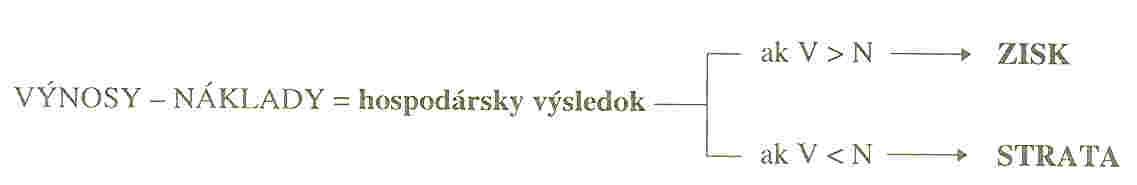 Rozdelenie hospodárskeho výsledku:Hospodársky výsledok, ktorý podnik dosiahne v bežnom roku sa vždy rozdeľuje (zisk) alebo uhrádza (strata) až v nasledujúcom roku. Vlastné použitie alebo rozdelenie disponibilného zisku závisí od jeho výšky a od hlavných cieľov, ktoré vo svojej podnikateľskej činnosti podnik sleduje. Z hľadiska poradia dôležitosti možno disponibilný zisk rozdeliť takto: na tvorbu rezervného fondu v tých podnikoch, kde je to povinnosť (napr. a.s. do výšky 20% objemu základného imania a 10% základného imania v s.r.o.),na tvorbu ďalších fondov (napr. fondu odmien, sociálneho fondu),na vyplatenie dividend akcionárom (v a.s.),na vyplatenie odmien funkcionárom (v a.s. tantiemy členom dozornej rady a predstavenstva),rozdelenie časti zisku spoločníkom,na rozvoj podniku (nákup dlhodobého hmotného a nehmotného majetku, jeho modernizáciu a rekonštrukciu),zostatok zisku sa prevedie do nasledujúceho roka ako nerozdelený zisk. V prípade, že podnik dosiahne stratu, možno ju uhradiť: z nerozdeleného zisku minulých rokov,spoločníkmi podniku,z rezervného fondu,znížením základného imania,strata sa prevedie do nasledujúcich rokov.popíšte farebné modelyFAREBNÉ MODELY V POČÍTAČOVEJ GRAFIKEPri práci s farbami je dôležitá jednak voľba základných farieb, ich spôsob kombinovania(miešania).Farebný model RGBZákladné zložky sú: červená (Red), zelená (Green) a modrá (Blue). Pre tieto farby jepríznačné práve to, že ľudské oko má najlepšiu citlivosť práve pre ich vlnové dĺžkyFarebný model CMY(K)azúrová (Cyan), purpurová (Magenta) a žltá (Yellow) čierna farba (blacK)charakterizujte grafiku a jej rozdelenieGrafika Je druh výtvarného umenia, ktorý prenáša kresbový prejav do hmoty a technologickým postupom rozmnožuje do formy grafických listov. Pojem grafika pochádza z gréckeho slova „grafein“, čo znamená kresliť.Grafika sa objavuje v počítačoch vo dvoch základných formátoch:Rastrová grafikaVektorová grafikaPojem rastrová grafika v počítačovej terminológii označuje spôsob uloženia grafickej informácie popisom jednotlivých bodov usporiadaných v pomyslenej mriežke. Každý bod (pixel) má v mriežke určenú svoju presnú polohu, farbu a iné parametre, napr. priehľadnosť (alfa kanál). Farba bodu (pixelu) môže byť opísaná pomocou farebného modelu, ktorý opisuje jednotlivé body miešaním základných farieb, alebo farby a jasu.Vektorová grafika označuje spôsob definovania obrazových informácií pomocou základných geometrických primitív, akými sú bod, úsečka (vektor - základný stavebný prvok vektorovej grafiky), priamka, krivka, mnohouholník, ktoré sa dajú vyjadriť matematickými rovnicami. Obrázok vytvorený vo vektorovej grafike sa dá exportovať do rastrovej grafiky, pričom je možné zadať akékoľvek rozlíšenie, aké bude mať rastrový obrázok.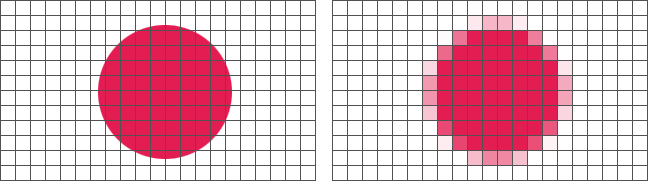 vysvetlite pojem zlatý rezhttp://www.ephoto.sk/fotoskola/clanky/zaciname-s-fotografovanim/kompozicia/Zlatý rezKompozícia by sa dala v skratke vysvetliť ako obsah a usporiadanie prvkov v rámci priestoru fotografie. Základom kompozície sú pravidlá. Jedným z často spomínaných pravidiel je tzv. "zlatý rez" alebo "zlatý pomer".Pre aplikáciu pravidla zlatého rezu za účelom správneho umiestnenie hlavného motívu je dôležité rozdeliť si záber alebo fotografiu myslenými čiarami na tretiny: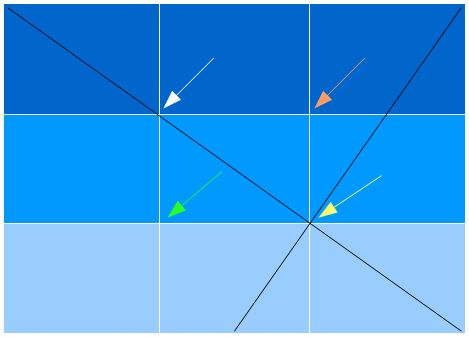 Približne v priesečníkoch týchto čiar sa nachádza zlatý rez – resp. štyri zlaté rezy, nakoľko priesečníky sú štyri (označené šípkami).